Алгоритм записи детей на программы дополнительного образованиячерез портал ГОСУСЛУГИНа портале Госуслуги выбратьРаздел – ДЕТИ ОБРАЗОВАНИЕДалее выбрать – Запись в кружкиОтветить на предложения:В кружок или секциюЗаписаться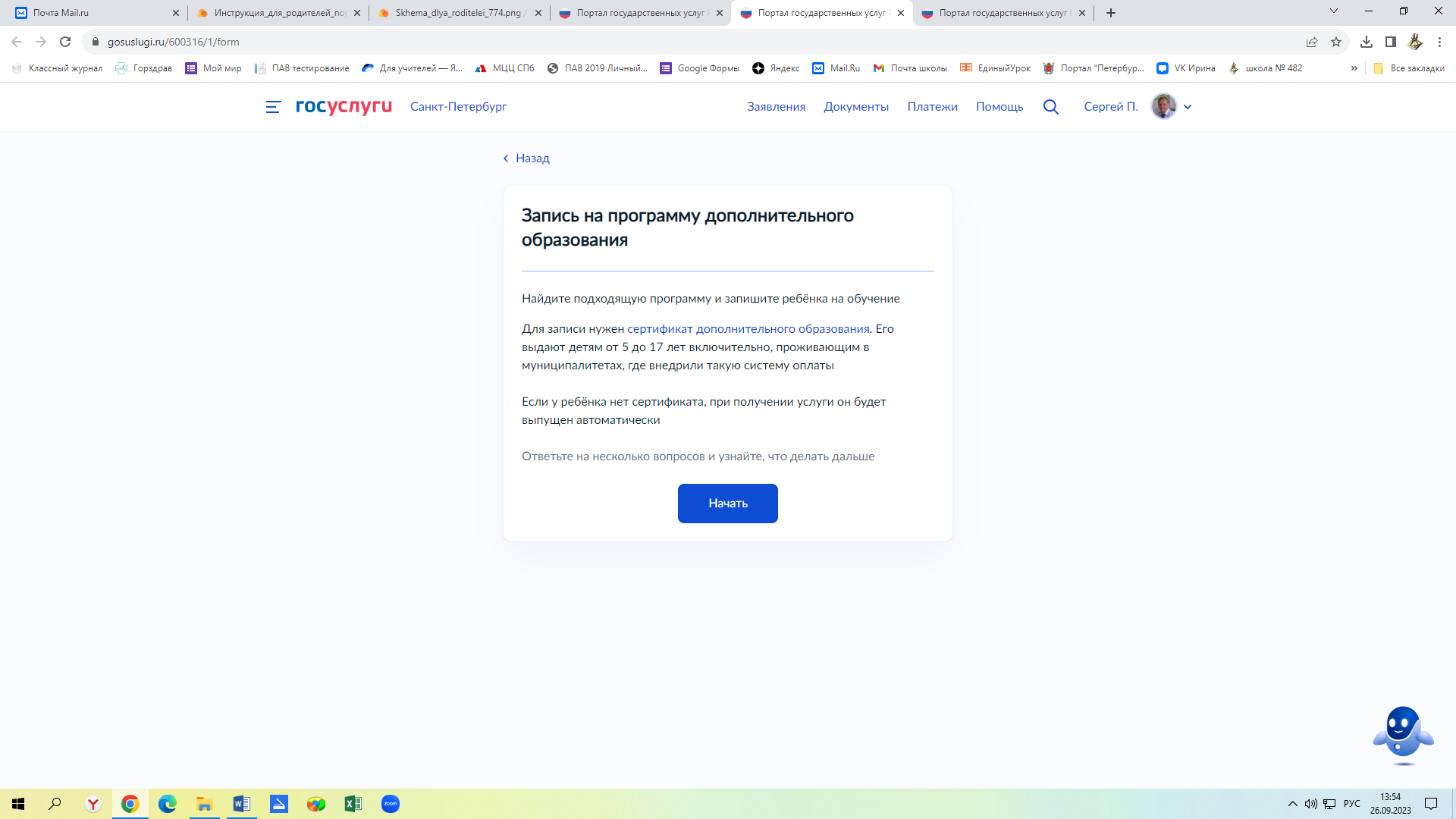 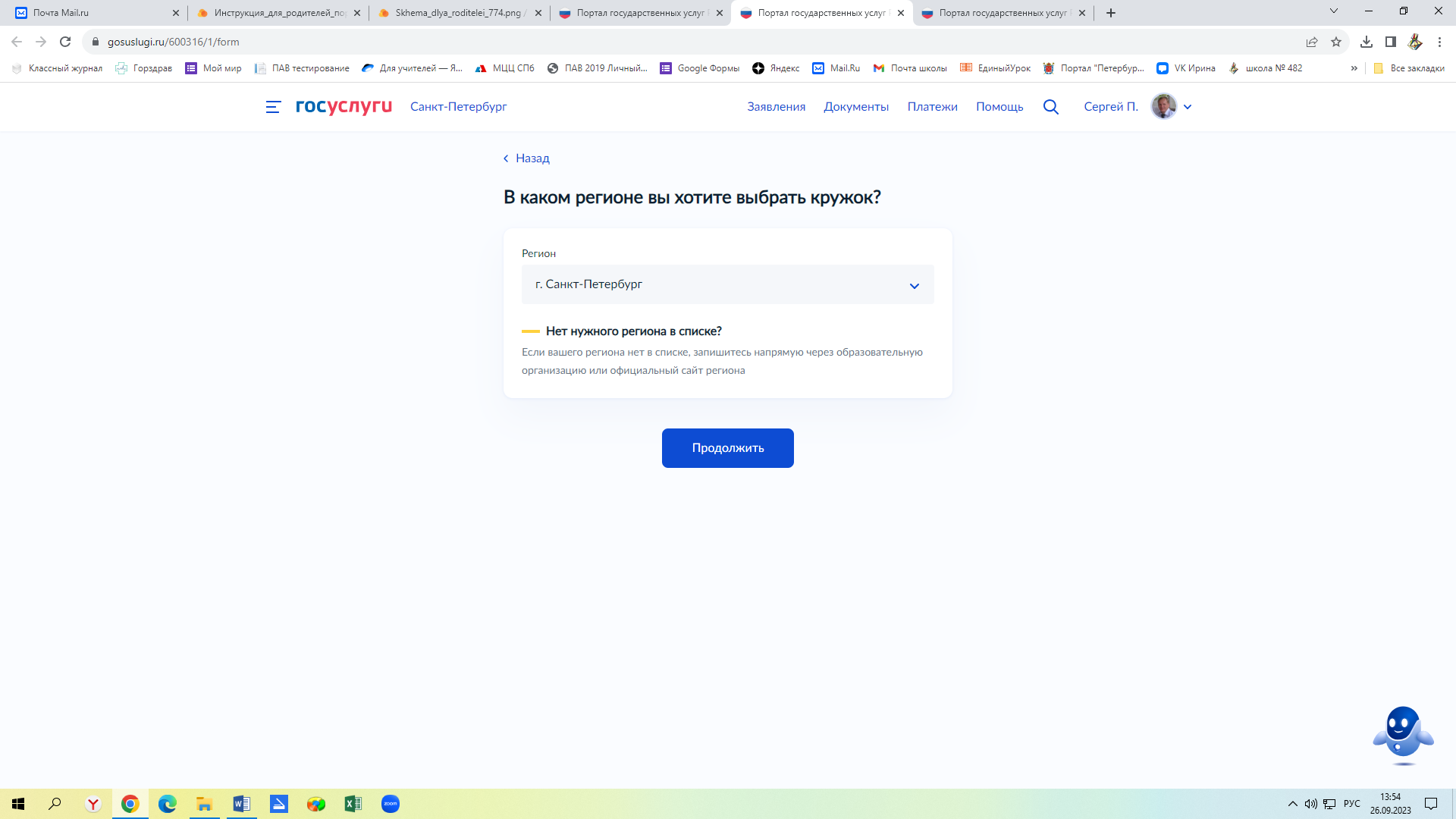 Выбрать – Санкт-Петербург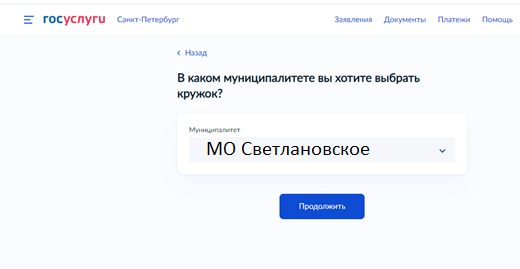 Набрать или выбрать МО Светлановское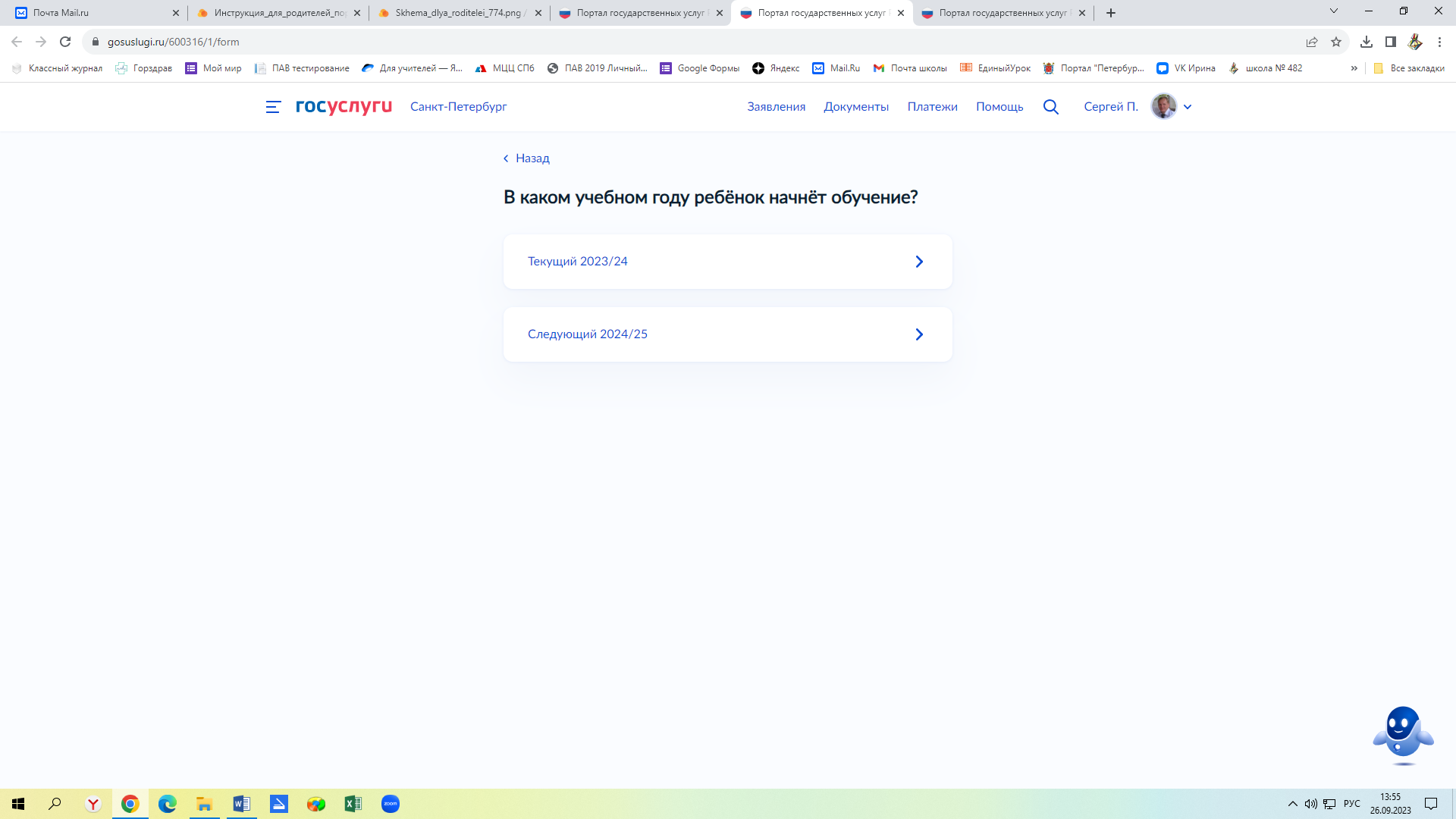 Выбрать Текущий 2023-2024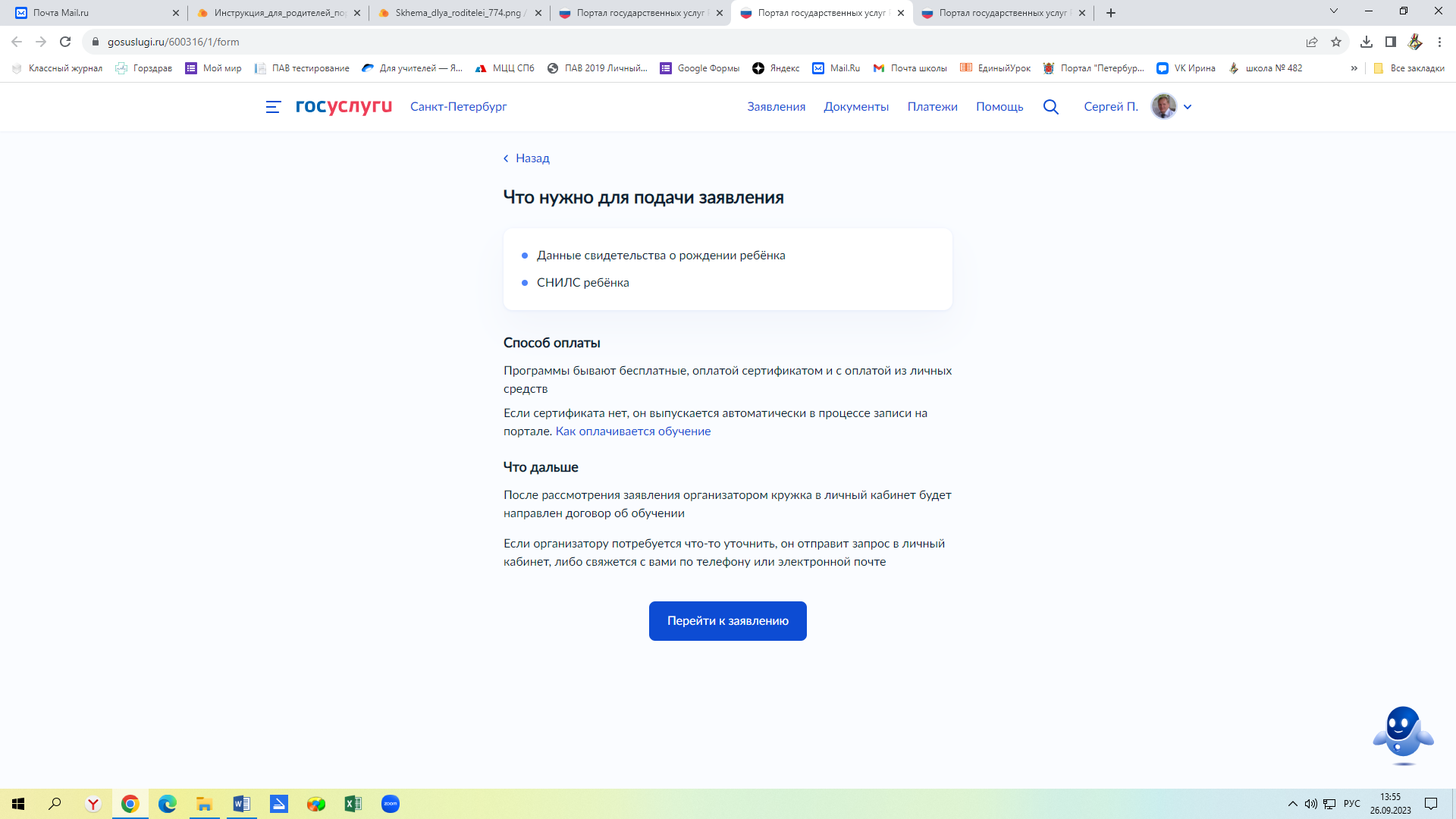 Перейти к заявлению!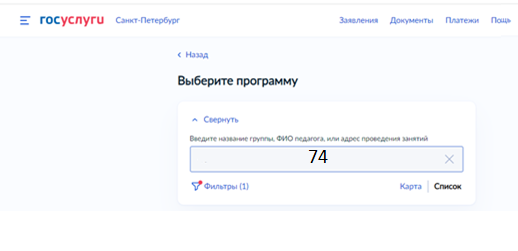 В поиске набрать 74Выбрать программуВыбрать группу и доступного преподавателя и записаться к нему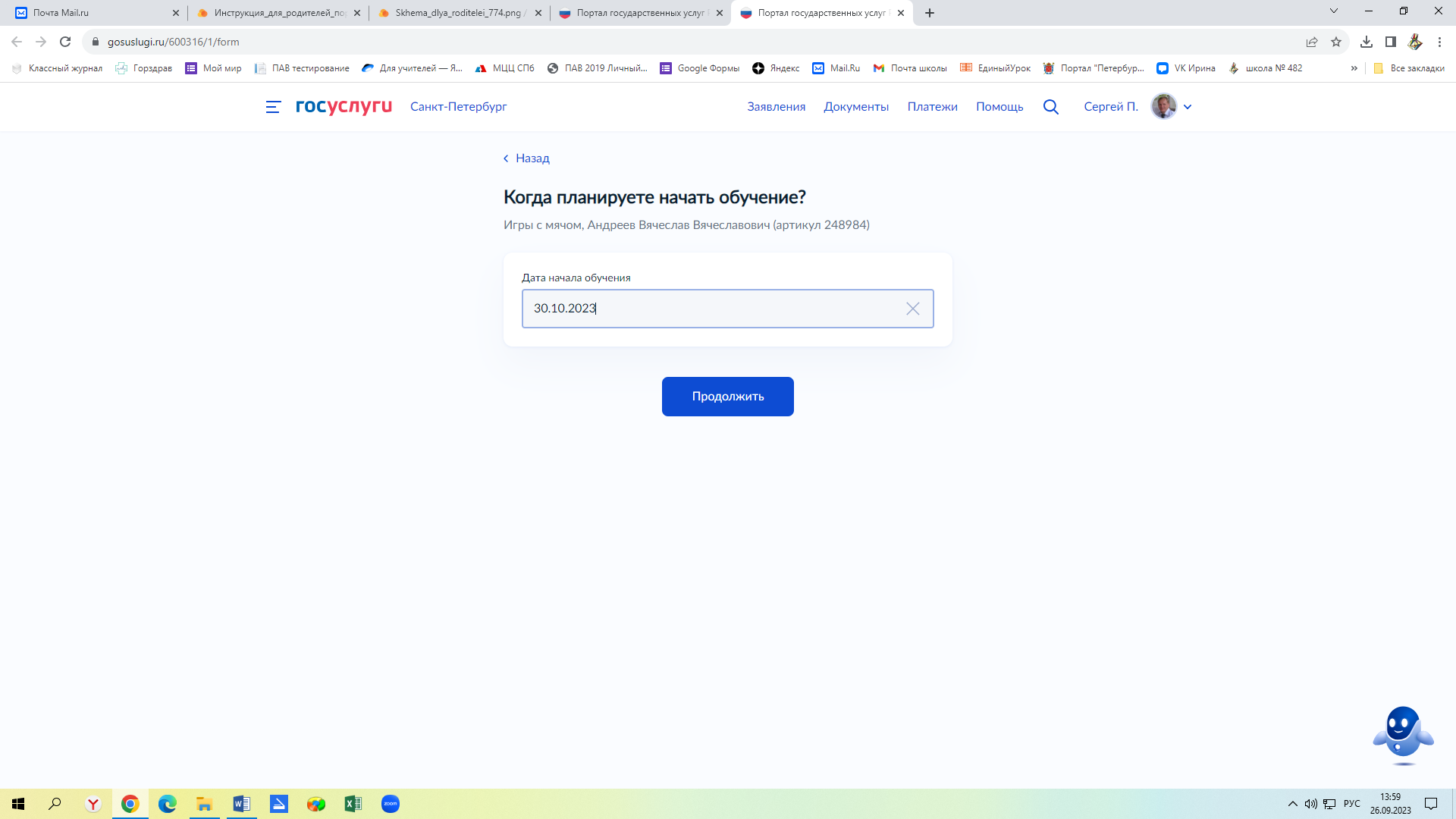 Выбрать первую доступную дату в Октябре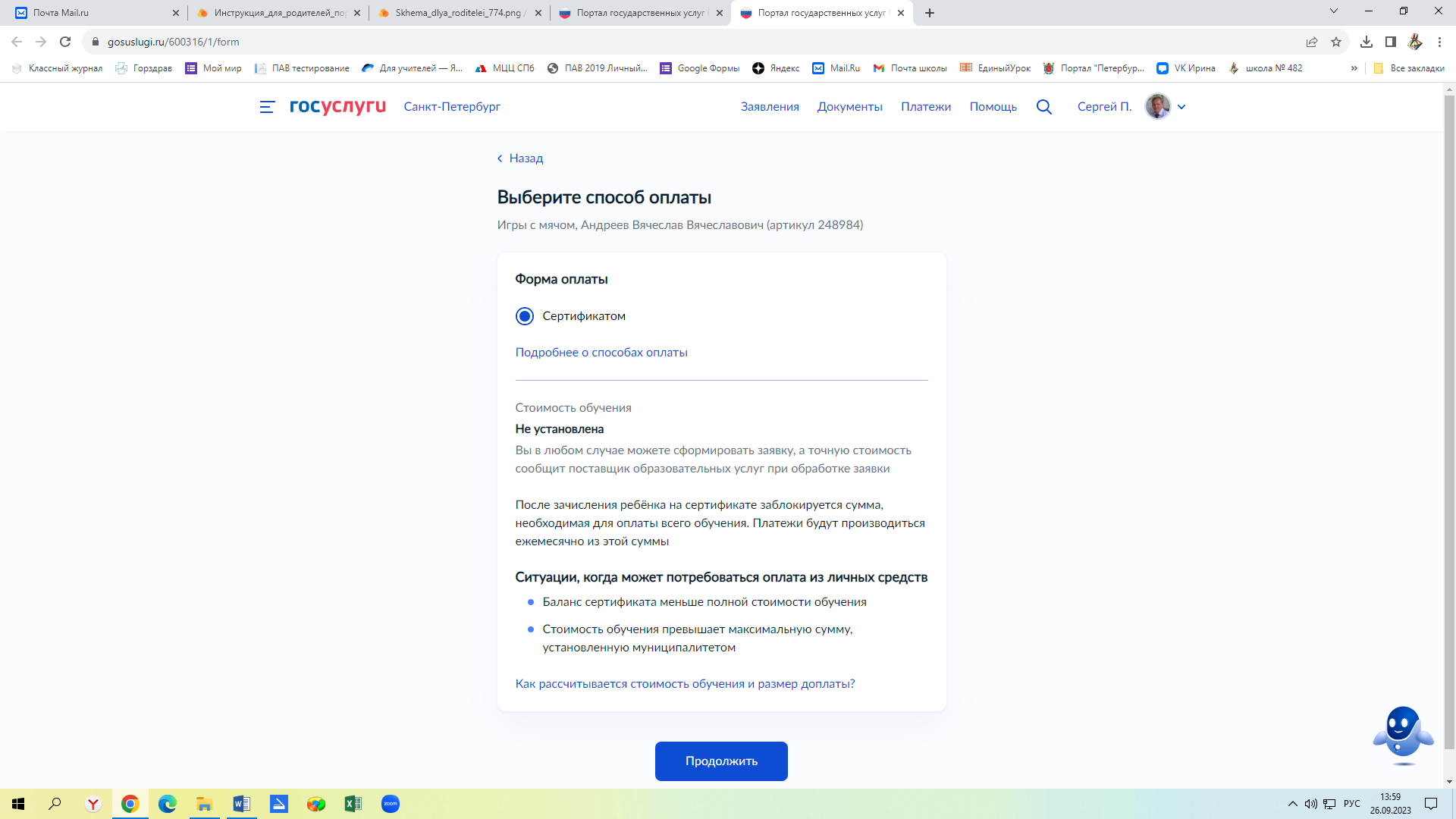 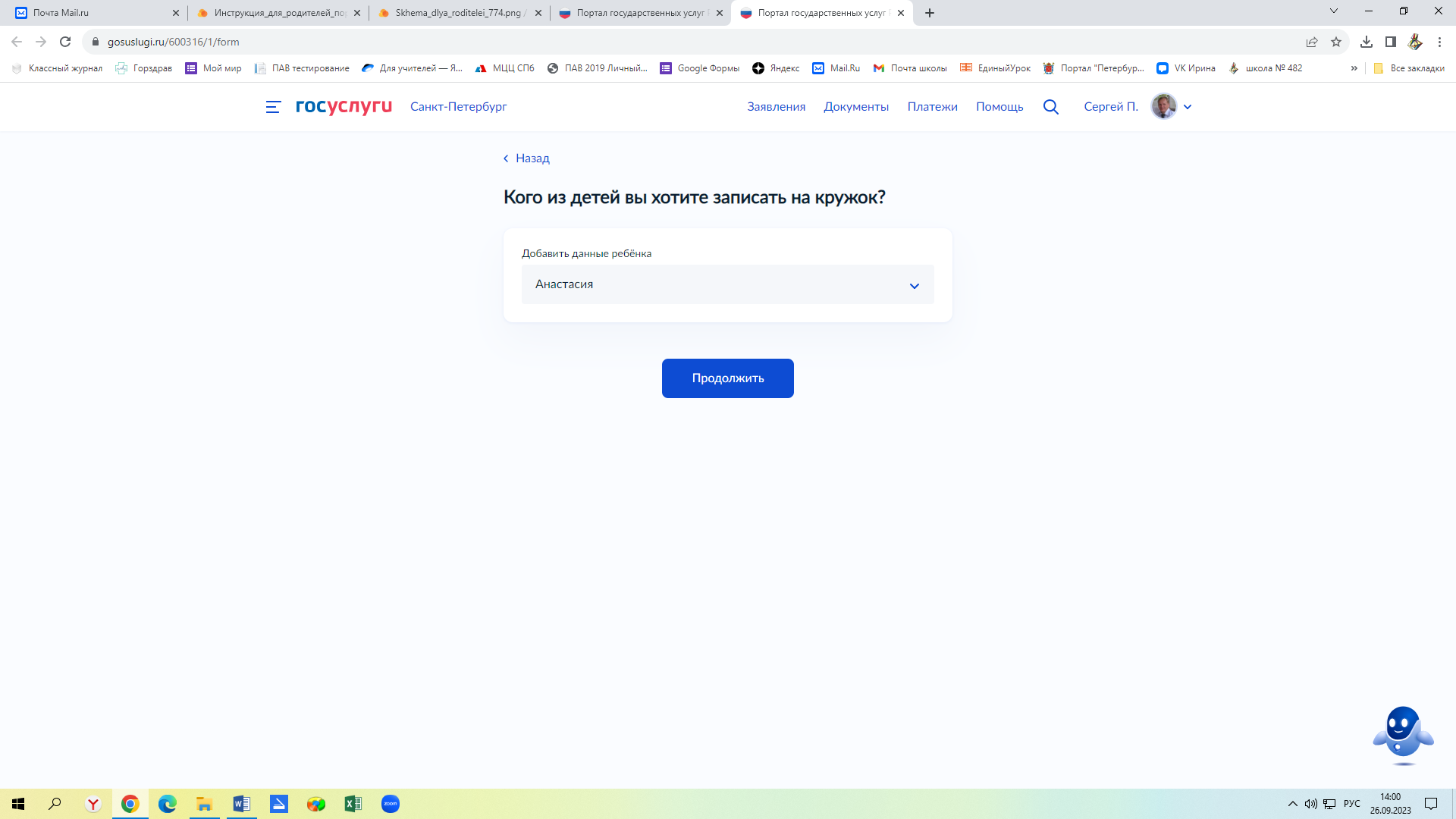 Далее:- Заполните или Проверьте данные ребенка- СНИЛС- адрес постоянной регистрации ребёнка- Свои данные- Свой телефон- Электронную почту- Адрес постоянной регистрации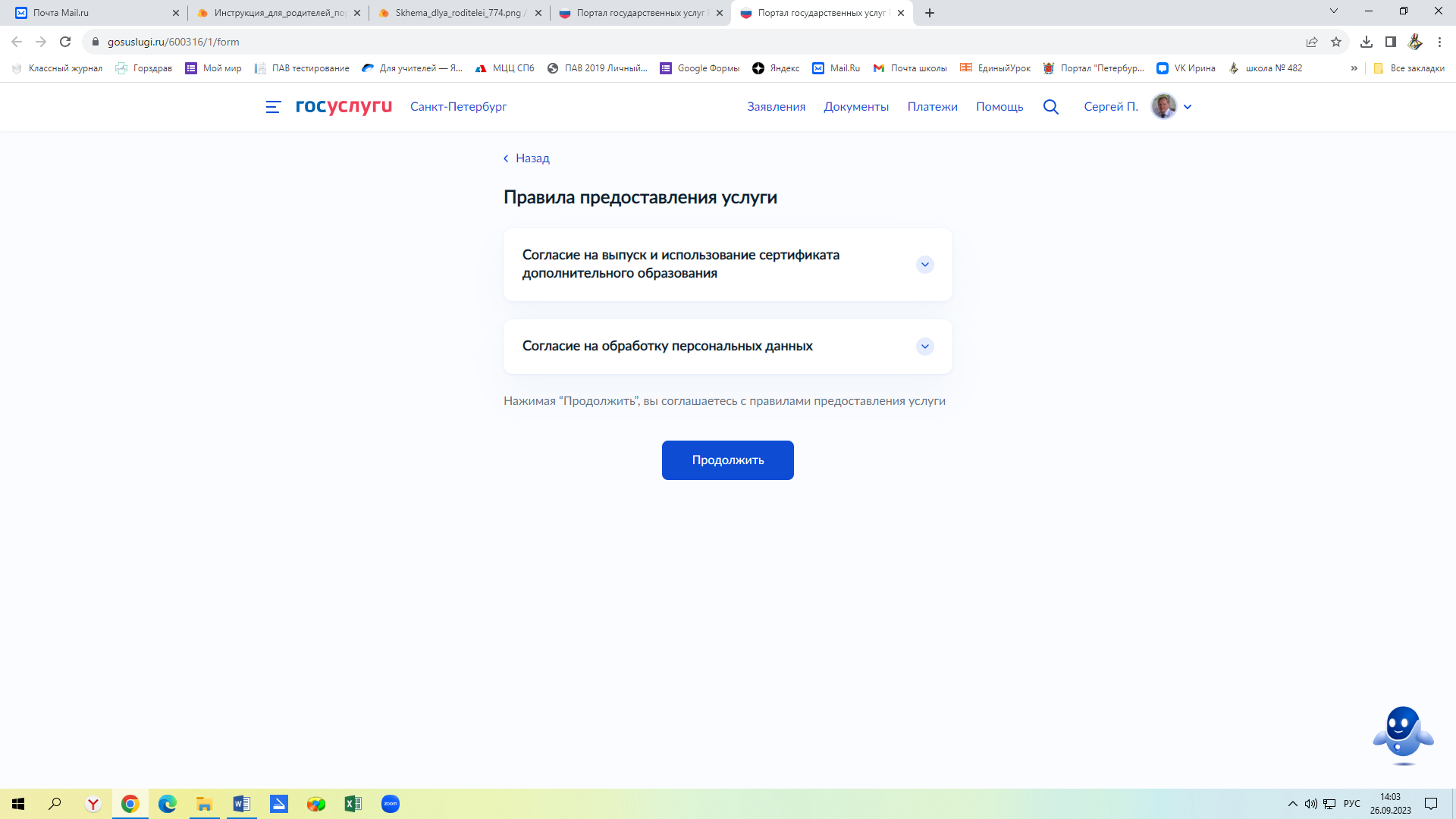 Жмем ПродолжитьдалееДанные о сертификате. Ждем пока сформируются.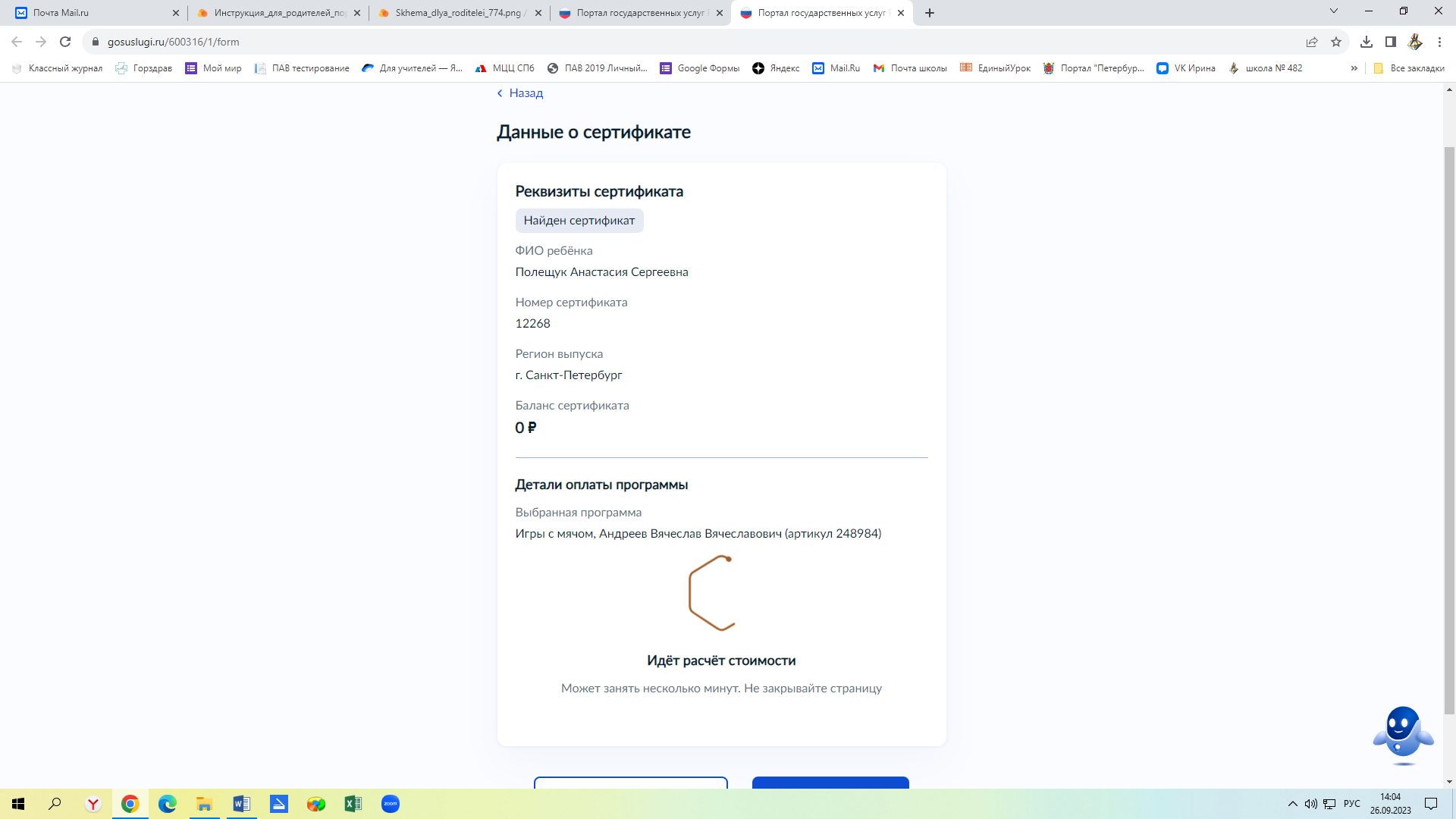 Можно не ждать расчета и жмем Отправить заявление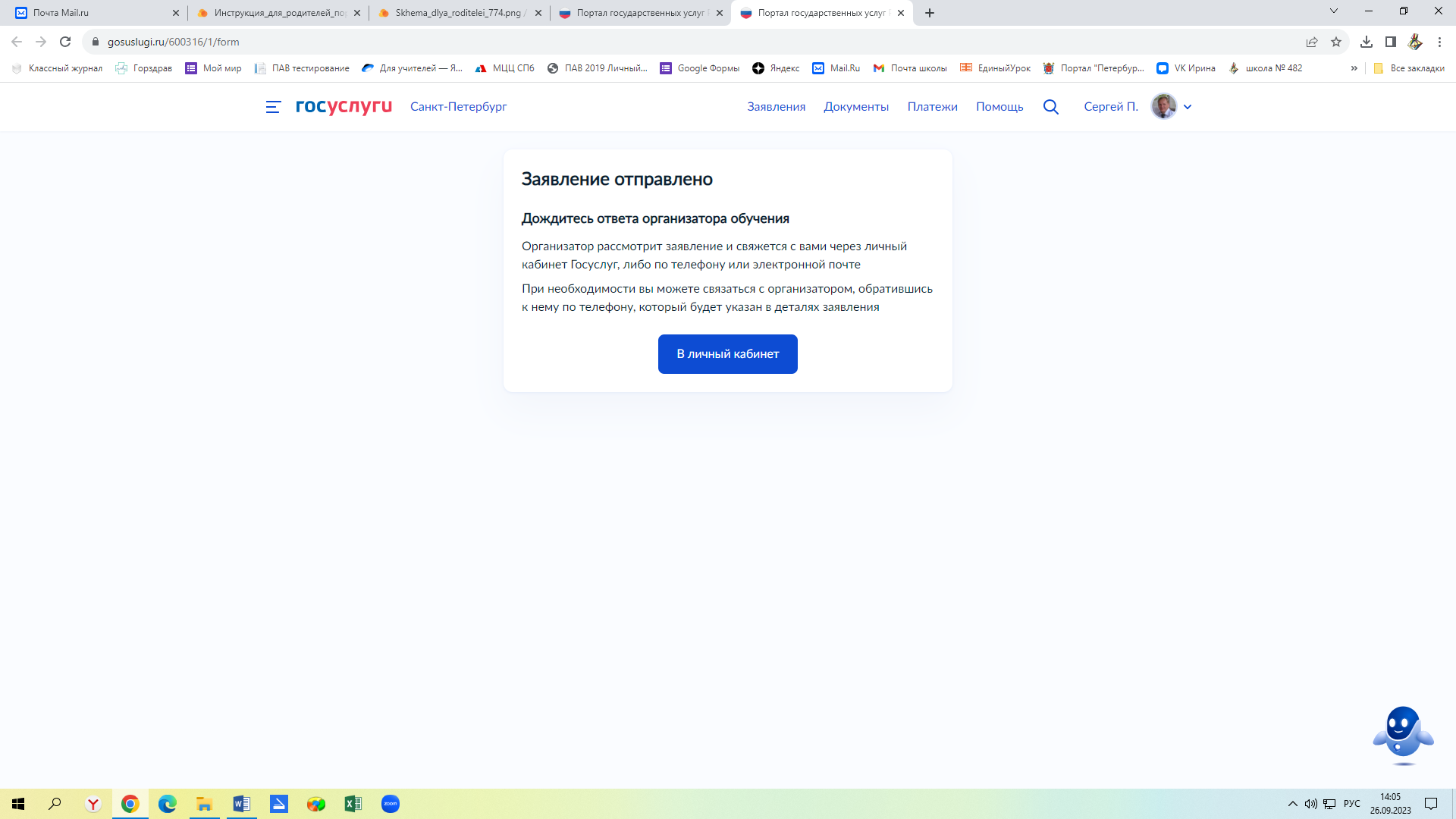 